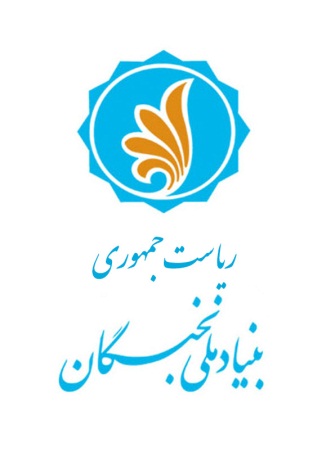 باسمه تعاليكاربرگ «كليات» طرح‌نامة پايان‌نامه/ رساله در زمينه‌هاي مرتبط با نظام نخبگاني و اجتماع آينده‌سازانتاريخ:   								امضاءنام نام خانوادگي دانشجو: شمارة ملي: مقطع تحصيلي: كارشناسي‌ارشد□                  دكتري□دانشگاه محل تحصيل: سال ورود به مقطع تحصيلي: دانشگاه محل تحصيل:رشتة تحصيلي: گرايش:عنوان پژوهش به فارسي: عنوان پژوهش به فارسي:  عنوان پژوهش به انگليسي: عنوان پژوهش به انگليسي:استاد راهنمااستاد راهنمانوع پژوهش:    بنيادي			توسعه‌اي			كاربردينوع پژوهش:    بنيادي			توسعه‌اي			كاربرديشمارة تلفن همراه:شمارة تلفن ثابت:نشاني پستي:نشاني پستي:نشاني رايانامه:نشاني رايانامه:چكيدة طرح (حداكثر 250 كلمه)بيان مسئله (لطفاً در چند سطر، مسئلۀ اصلي پژوهش را بيان فرماييد)پرسش‌هاي پژوهش    3ـ1. پرسش اصلي    3ـ2. پرسش‌هاي فرعيفرضيه‌هاي پژوهش (در صورت وجود)روش پژوهش (فقط ذكر عنوان روش و شيوه گردآوري اطلاعات كفايت مي‌كند)